V skladu s 27. členom Pravil JK Odisej, je Izvršni odbor JK Odisej, na svoji 8. seji, 14.10.2015 sprejel spodaj obrazloženisklep o  RAZPISU VOLITEV v organe JK Odisej (JKO) za obdobje 2016-20181. V organe JK Odisej za obdobje 2016-2018 se pričnejo 15. oktobra 2015 izvajati naslednja opravila:2.  V skladu s 16. členom Pravil JKO se voli v naslednje organe: predsednik, Izvršni odbor (5-10 članov: predsednik, sekretar, blagajnik in najmanj 2 člana),  Nadzorni odbor  (predsednik in dva člana), Disciplinski odbor (predsednik in dva člana),3.  Volijo in so lahko voljeni v organe JKO člani, ki imajo do začetka volilne kampanje plačano članarino. Evidentirani član s pristankom postane kandidat, ki se predstavi kandidiranim predsednikom organa. Stroške kandidiranja krije vsak kandidat sam.Kandidati za predsednika JKO in predsedniki organov predstavijo Občnem zboru smernice in cilje dela organa. Kandidiranemu predsedniku organa pred oblikovanjem liste organa volilna komisija zagotovi podatke za vse evidentirane člane istega organa, da lahko v dogovoru z njimi sestavi kandidatno listo.Kandidirani predsednik organa lahko v času oblikovanja kandidatnih list dodatno evidentira člane, ki so lahko voljeni v organe JKO, če pristanejo na kandidaturo.4.  Volilno komisijo JKO do izvolitve organov JKO za obdobje 2016-18 sestavljajo:  Dejan VOLK, predsednik,  ter člana Lado BRENCE in Darja VIRANT, ki sprejema sklepe z večino prisotnih članov komisije, daje informacije članom JKO z volilno pravico ter organizira in izvede volitve.Volilna komisija zagotovi pogoje za izvedbo elektronskega evidentiranja in volilne kampanje. Komisija ob zaključkih faz članom JKO pošlje seznam evidentiranih članov JKO  (predlagatelj, datumom predlaganja in izpolnjevanjem 9. člena Pravil JKO, da je lahko voljen v organe) ter pošlje oblikovane kandidatne liste bodočih organov.Po zaključku  volilnih opravil v organe JK Odisej volilna komisija poroča občnemu zboru in izdela pisno poročilo.5.  V času volilne kampanje IO ne sprejema novih članov.  6.  Sklep se objavi na spletni strani in elektronsko pošlje vsem članom.Ljubljana, 13. oktober  2015Predsednik JK Odisej; Srečko ŠKRLEC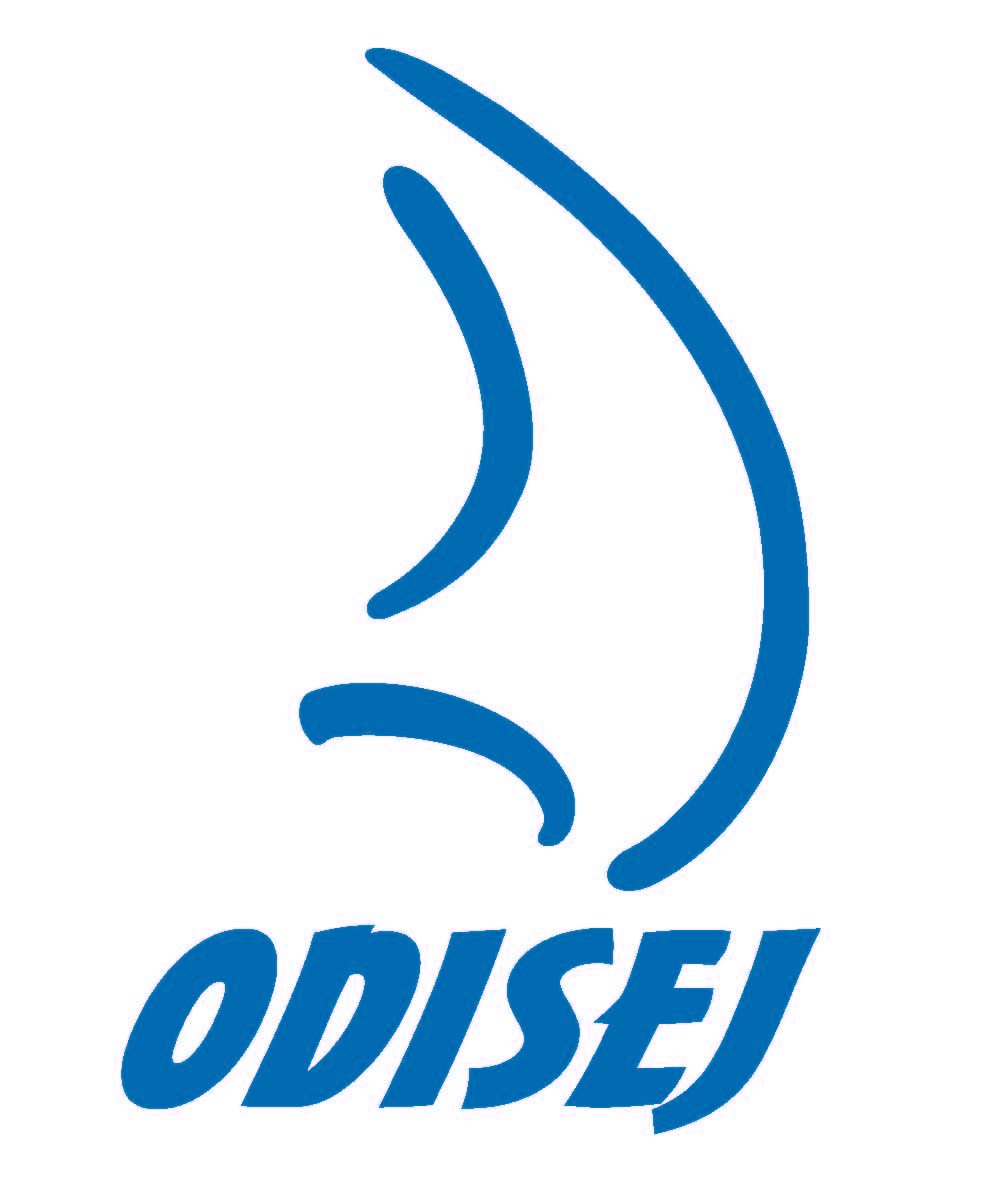 Jadralni klub OdisejStegne 21, 1000 Ljubljana, SI SlovenijaTelefon predsednika 041 678 226E-točke: www.odisej.org ali jk.odisej@gmail.com Transakcijski račun pri NLB: SI56 0203 8005 0281 745VSEBINA po fazahIZVAJALECROKa. Elektronsko evidentiranje kandidatovDržavljani RSdo 15.12.2015b. Oblikovanje kandidatnih list organovVolilna komisija JKO15.12.2015c. Volilna kampanjaKandidati20.1.2016d. Izvolitev organov na Občnem zboru JK OdisejČlani JK Odisej28.1.2016